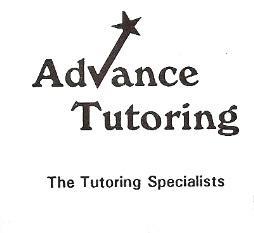 *Check out a few poetry books from MFR Library, try to read a poem aloud each day (and talk about what youthink it means).  If any of the poems stand out during your readings you can mark them and we willtalk about them during our sessions. When you read the poem out loud, follow that up by asking yourself what you think it means and free write about that for several paragraphs.Use Critical Interpretive Lenses @  http://wvarts-tutoring.weebly.com/resources.htmland the following outline as well>
Who-was the poem about?What-is the poem about?When- was the poem written?Where-was the poem written?Why-is the poem significant or important?How-have you been changed after we read that poem?If you think the poem has no purpose, ask  why that is and give 2-3 reasons (written down).You may also replace the poem with a short story, a bit of scripture ora newspaper article if needed as well.Using the outline will help when you begin to tackle essay writing down the road as well.I also think it helps to have a really good English handbook of some kind on hand and you maywant to check out http://amzn.com/0669416681  the Concise English Handbook by Kirkland and Dilworth